HISTOIRE DE L’ANTIQUITÉ ET DU MOYEN ÂGE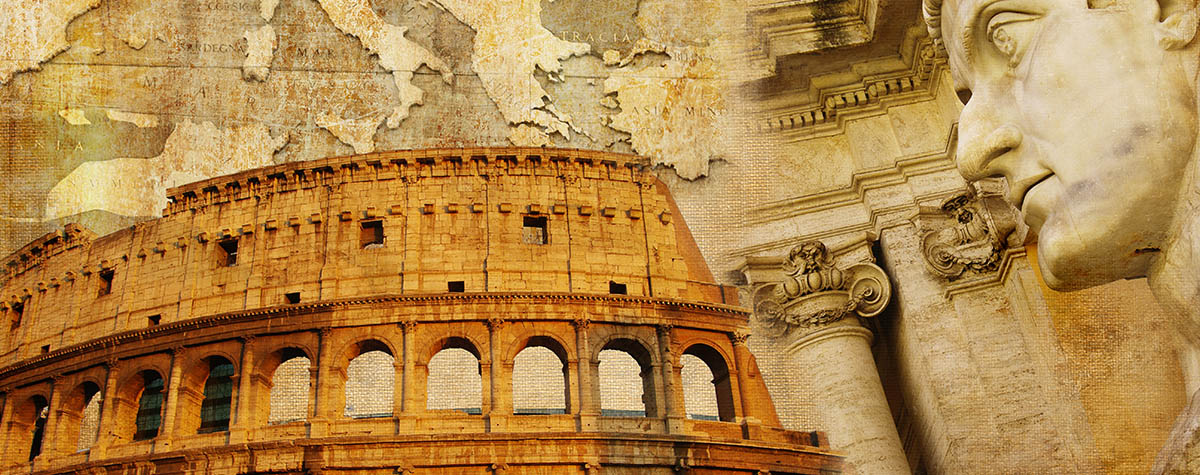 10e année PLAN DE COURS Introduction à l’histoire de l’Antiquité Bloc 1 : Le début du voyage Études des origines des humains débutant en Afrique et se poursuivant dans toutes les parties du monde, passant de la collecte de la nourriture à sa production Bloc 2 : Les premiers pas de la civilisation Comparaison de la Mésopotamie et de l’Égypte dans le but de comprendre l’organisation des premières civilisations Bloc 3 : La gloire de la Grèce Regard sur les civilisations minoennes et mycéniennes et les conquêtes d’Alexandre le Grand. Bloc 4 : La splendeur de Rome Étude de la conquête de la Grèce par la Rome jusqu’à sa chute Bloc 5 : Le Moyen âge – effondrement et redressement Naissance du système féodal et du système seigneurial Bloc 6 : La naissance des Temps modernes La Renaissance et la Réforme MANUELS Lord, F. et Léger, J. (2005). Histoire en action, 1er cycle du secondaire. Québec, Canada : groupe Modulo. Roby, J. et Paradis, C. (1995). Enjeux et Découvertes, Tome 1.  Québec, Canada : Éditions Grand Duc. ÉVALUATIONS Scolarité – 70% Contenu – 35% Pensée historique – 30% Faire des liens – 35% Évaluation finale – 30% RÈGLES DE VIE Parler en français en tout temps Arriver au cours à temps Apporter TOUT le matériel nécessaire Aucun cellulaire en salle de classe Compléter les devoirs et les travaux exigés Remettre les travaux à temps (politique sur les retards) RESPECT des autres, de l’enseignante ou du suppléant et du matériel Utiliser un langage respectueux Éviter la circulation inutile ATTITUDE POSITIVE BON COURS À TOUTES ET À TOUS!! Madame Guylaine Richard (guylaine.richard@nbed.nb.ca) « L’histoire est utile non pour y lire le passé, mais pour y lire l’avenir » - Philippo Pananti 